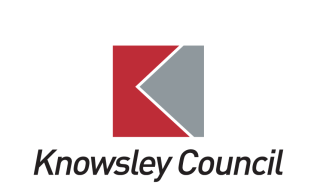 	Knowsley Establishment Portal
User GuideThe Establishment Portal has been created as an online system for schools, which feeds into the Early Years and Education System (EYES).  This guide has been created to explain how the portal should be used.When to use the Establishment PortalBelow is a summary of what you can do in the Establishment Portal:Admissions – support a parent or carer to apply for a school placeFree School Meals – view the children that are in receipt of free school mealsAttendance and Exclusions – make a referral about attendance or notify the team of an exclusion or a child missing educationChildren in Care* – view information and submit attainment data for a looked after childApply for SEN panel funding – Early YearsRequest Inclusion Support – Early Years*Important: There is an area within the portal (Children in Care) where you should submit attainment information for Children who are Looked After.  For a temporary period, you will need to submit attainment information through the portal as well as through the PEP.  Getting Started
Please click on the below link to access the establishment portal – you may need to hold the Crtl key (on your keyboard) when clicking on the link. https://establishmentportal.knowsley.gov.uk/web/portal/pages/homeYou may wish to save this link locally for ease of access in the future.You will be taken to the home page of the portal.  Select Your Account: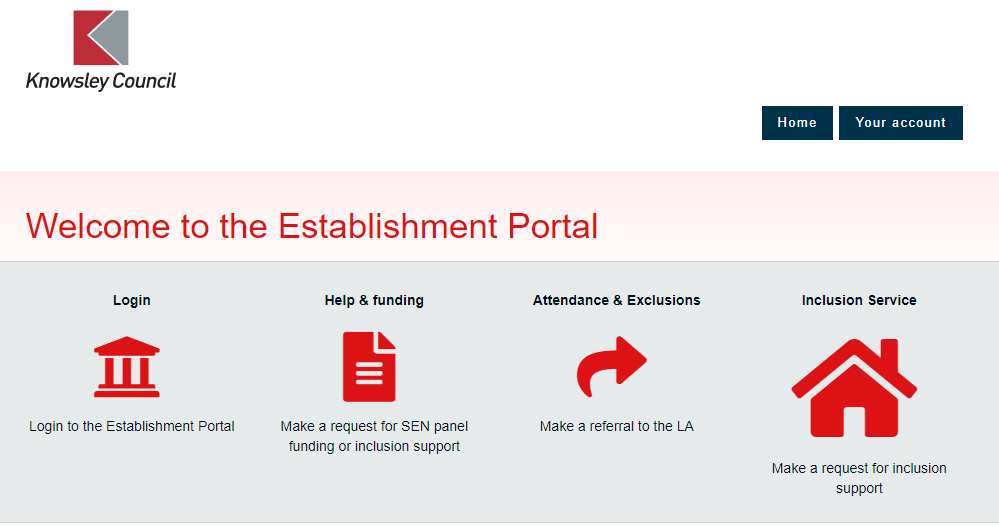 Registering for an AccountThe first time you ever use the portal you will need to register, select Register for new account and follow the online instructions to set up your account.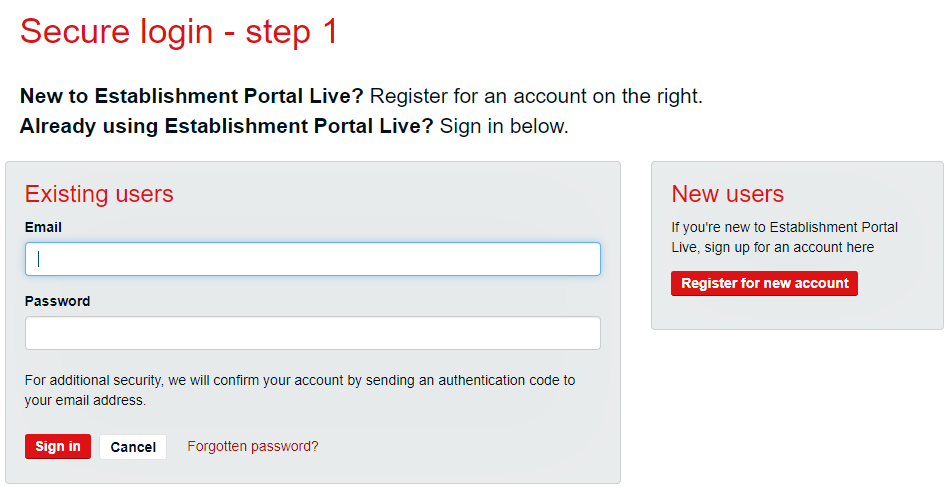 Follow the instructions entering:Forename;Surname;Next;One the next screen you will be asked to enter an email address which will be used to log in to the portal.  Important:  The email address must be for an individual person and not a shared account, for example jo.smith@nameofschool.co.uk rather than nameofschool.co.uk.Once you have entered an email address you will be asked to enter a password.  The password must meet the following requirements:It must be at least 8 characters longIt must contain at least one letterIt must contain only letters, digits, and the following special characters: !@#$%&*You will be asked to confirm the password chosen and click on the Next button.A code will now be emailed to the email address entered to confirm the address.  Enter the code in the box and click on NEXT – you are now all set up.Logging in to the PortalIf you have previously registered for an account, enter the email address that you registered with, then your password.  There is an option to select Forgotten password if you need it.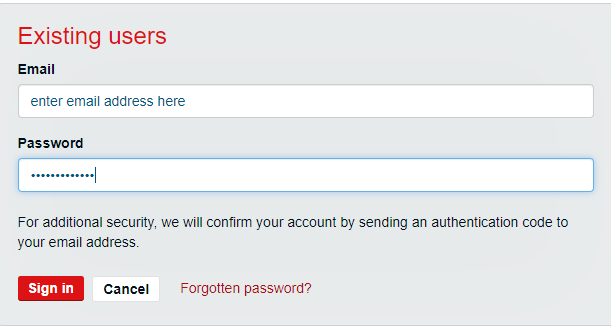 For security purposes, each time you log in, you will be sent an email containing a code.  Add the code and select Next.  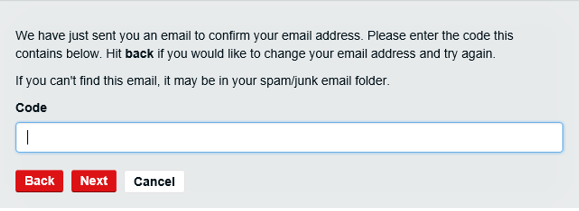 You are now logged in.  The name of the School(s) you are linked to will now appear on the top right-hand side of the home page.  If this is incorrect or you are not set up as a portal user, you will need to contact the Eyes Support Team.The below message indicates that you are not set up as a portal user.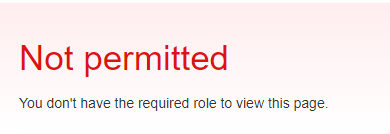 Contacting the EYES Support TeamThe link below should be used to contact the EYES Support Teamhttps://kportal.mendixcloud.com/link/eyes Ctrl+click on the link, to access the support system: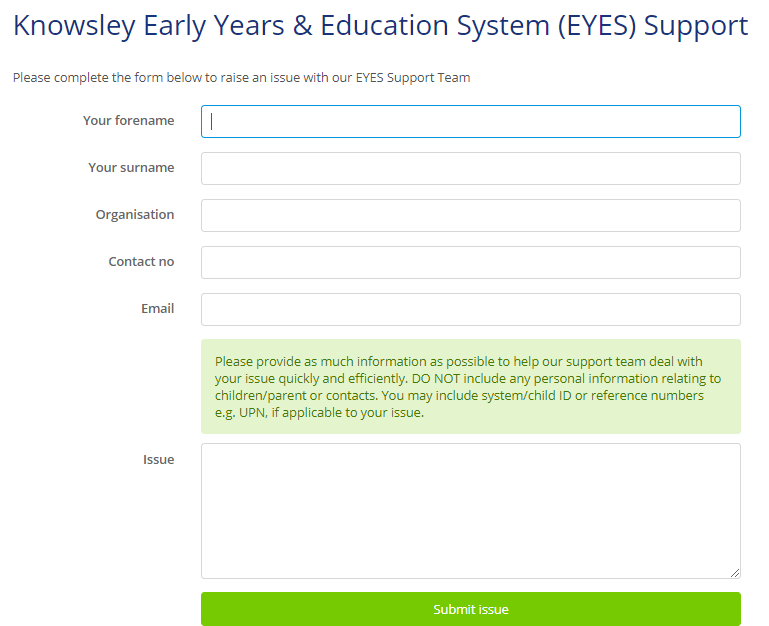 Complete all fields then click Submit issueLogging in and out of the portal Once you have registered for an account you will need to click on the below link every time you want to access the portalhttps://establishmentportal.knowsley.gov.uk/web/portal/pages/homeClick on the button named Login.  Enter the email you used to register the account along with the password.The system will then generate a code to you email address which you will need to enter to access the portal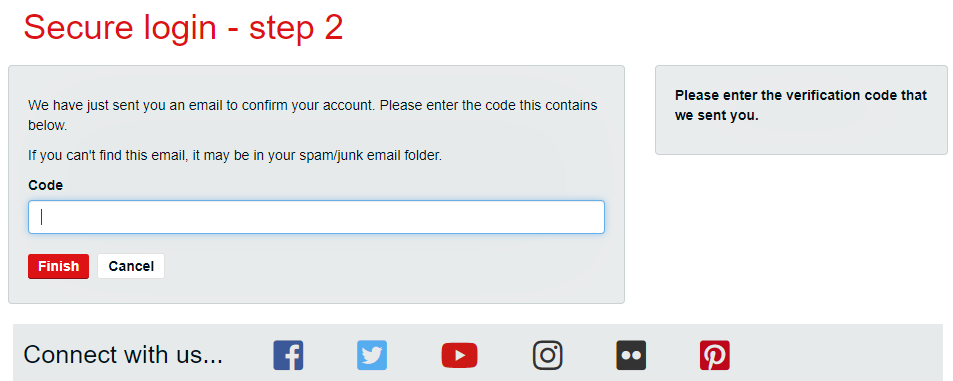 Enter the code and click on Finish.  A new code will be sent via email each time you log in.When you have finished using the portal, please click on the drop-down arrow next to your name and click “log out” 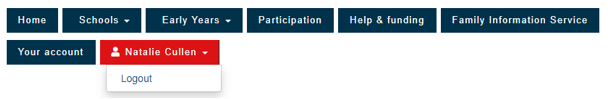 A message will now display showing you are logged out of the system.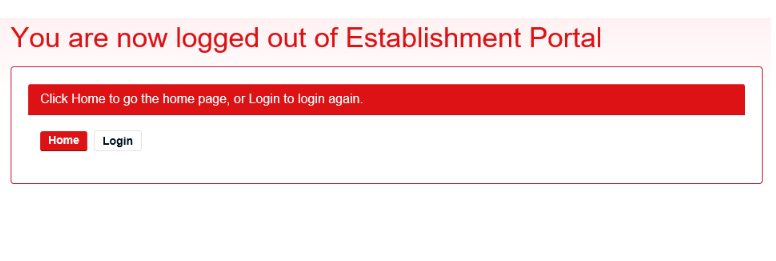 Using the Establishment Portal - SchoolsLogging in - what you will seeIf you have more than one establishment you are assigned to then the one which you were added to first will display.You can change the school you are viewing by clicking on the drop-down arrow next to the name of the school under the headings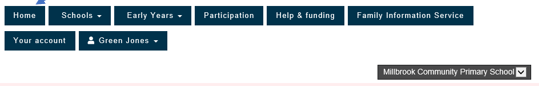 Your view will change depending on the education phase of your school.Primary schoolsWhen you first log into the portal you will be taken to a dashboard overview of the school you have access to.  If this is more than one school the one listed first alphabetically will be displayed.This is a summary of Early Years children attending your establishment along with information about headcount submissions.  You can either access relevant sections using the drop-down arrows next to each heading or you can click Home at the top left of the screen to access via the buttons there.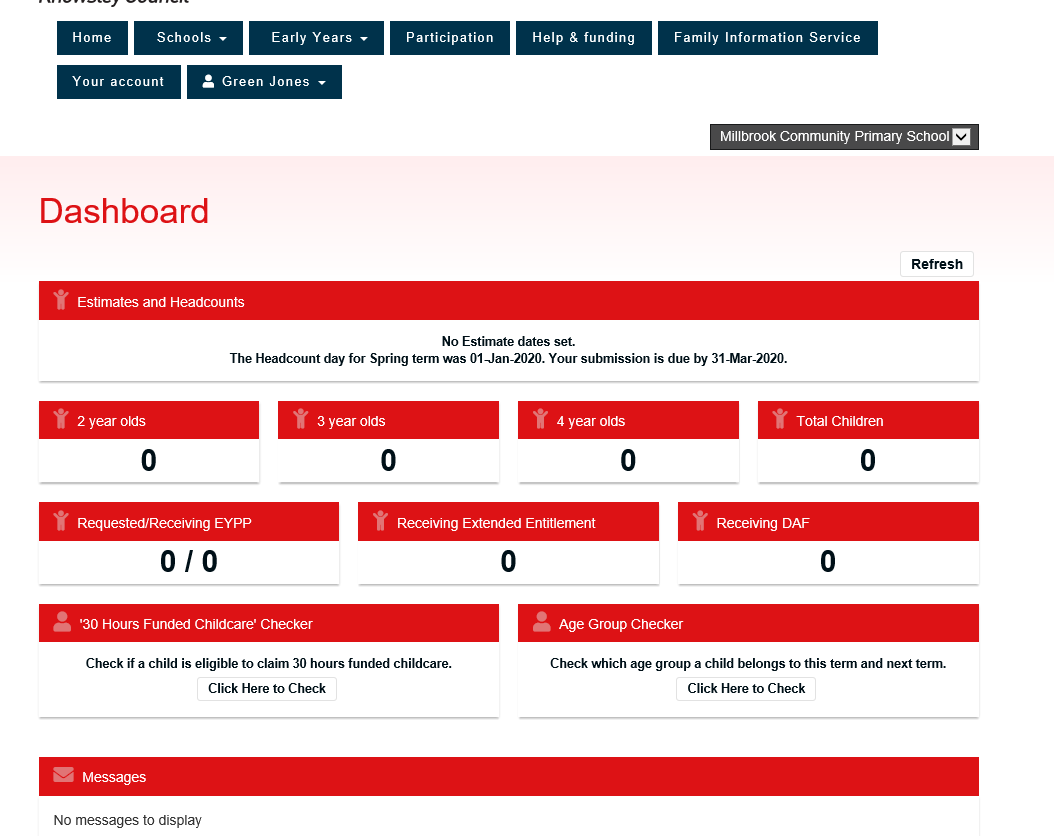 Secondary SchoolsWhen you first log into the portal you will see the page – Forms to complete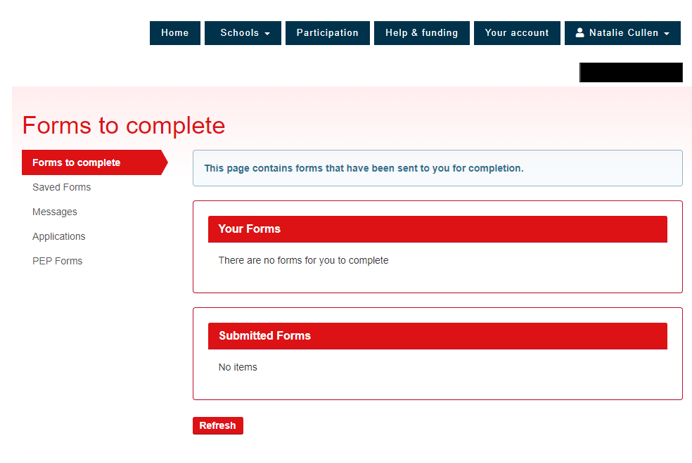 You can access sections relating to your school by clicking on the drop-down arrow next to schools 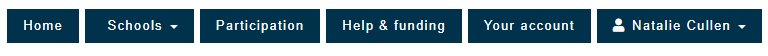 Here a list will appear with different options of what you want to view, they include:Free School Meals;Admissions; andAttendance & Exclusions. Please note Attendance & Exclusions can be accessed either via the above list or via the Attendance and Exclusions link on the home page. 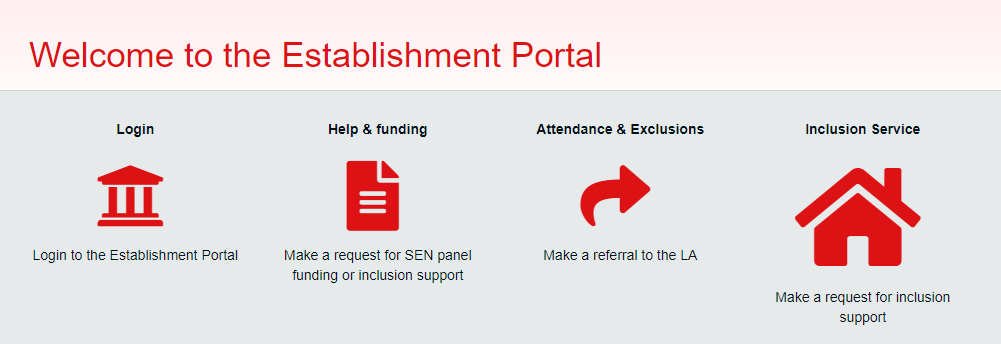 Free School MealsThis area displays all children at your establishment who are receiving free school meals.From your menu bar across the top of your screen select Schools then Free School Meals.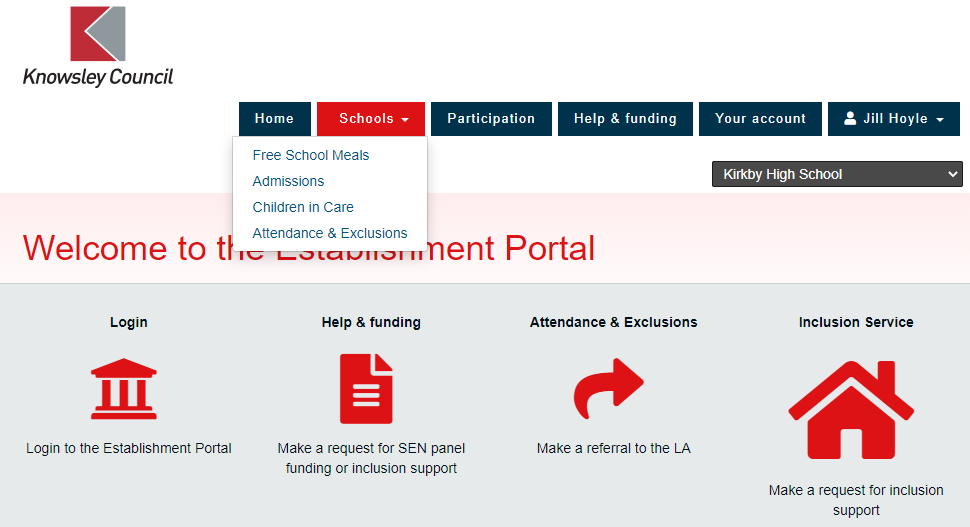 A dashboard will appear containing the below headings, the children’s details will appear below these headings.  Click on the Year to view different groups (the small number next to each year indicates the number of children receiving free school meals for that year).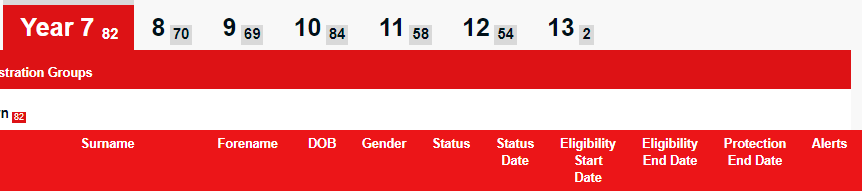 Admissions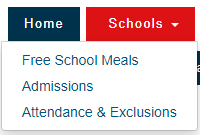 You will then be taken to an Admissions dashboard.  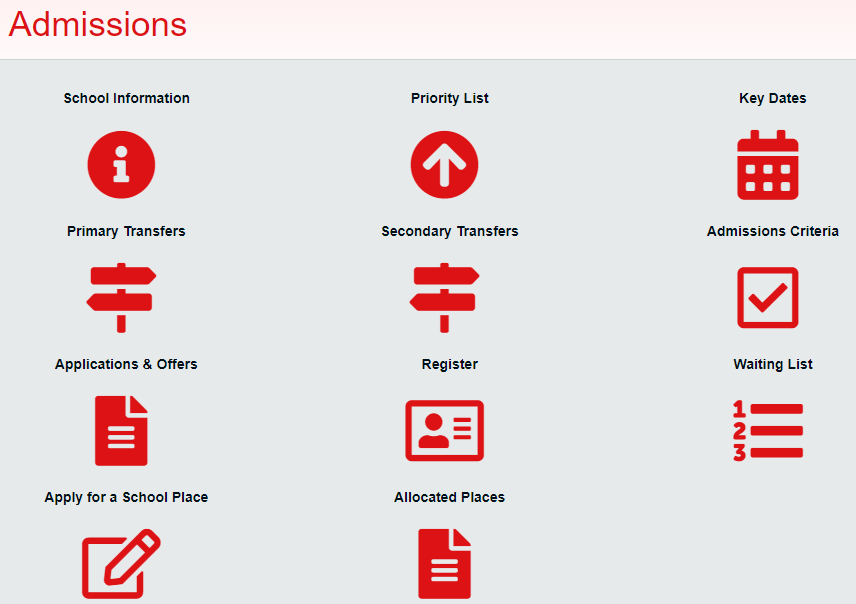 School Information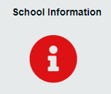 Priority List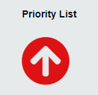 Key Dates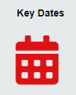 Primary Transfers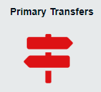 Secondary Transfers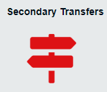 Admissions Criteria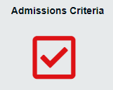 Applications & Offers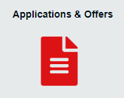 Register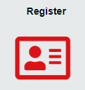 Waiting List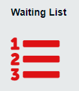 Apply for a School Place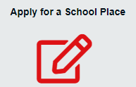 Then click on Start a new application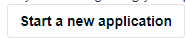 There are seven sections to complete, anything marked with a red Asterix indicates a mandatory field.  Hover over any question marks for further guidance.Because you are completing the application on behalf of the parent or guardian, please ensure the information you enter is theirs, not your own.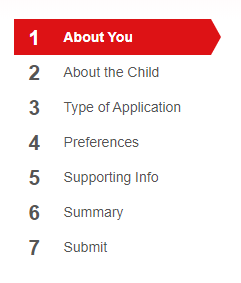 When all seven sections are complete, submit the application.  The Admissions Team will be notified of the application automatically. Allocated Places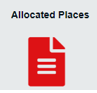 Children in Care – Primary View onlyIn this area you can view some information about children who are looked after.From your Home page, select Schools then Children in Care.You will be taken to a dashboard showing all children who are looked after, below shows the headings of the information which will appear on your dashboard.  Each child will appear in a row.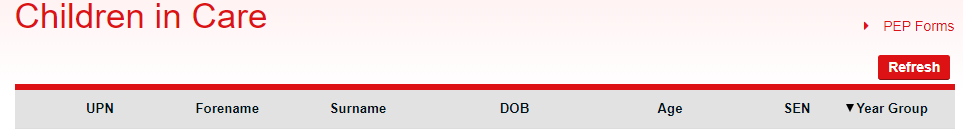 Click on a row to view more information.Attendance ReferralFrom your Home page, select Attendance & Exclusions, or Schools then Attendance & Exclusions.Then select Start an Attendance Referral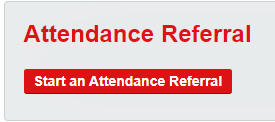 Complete sections one and two then submit the referral.The Attendance Team will automatically be notified of the referral.Child Missing Education ReferralFrom your Home page, select Attendance & Exclusions, or Schools then Attendance & Exclusions.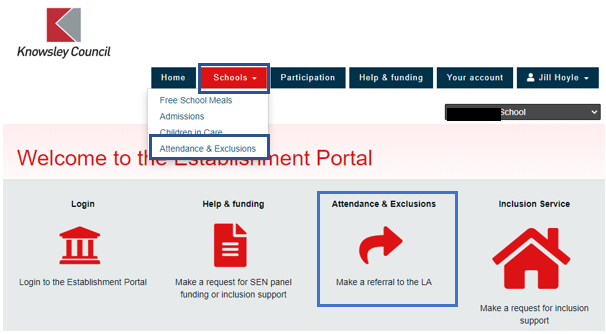 Then select Notify LA of Child Missing Education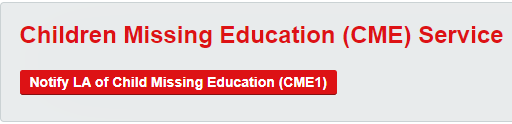 Complete sections one and two then submit the referral.The Attendance Team will automatically be notified of the referral.https://establishmentportal.knowsley.gov.uk/web/portal/pages/home Permanent Exclusion ReferralThis is to be used to notify the Education and Early Intervention Team of a permanent exclusion.From your Home page, select Attendance & Exclusions, or Schools then Attendance & Exclusions.Then select PEX request to LA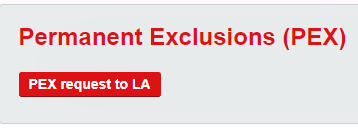 Complete sections one and two then submit the referral.  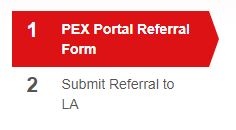 The Education and Early Intervention Team will automatically be notified of the referral.Submitting Attainment InformationClick into the row of the child, then scroll down.  You will see an area that should be completed to notify the Virtual Schools Team of the child’s attainment.  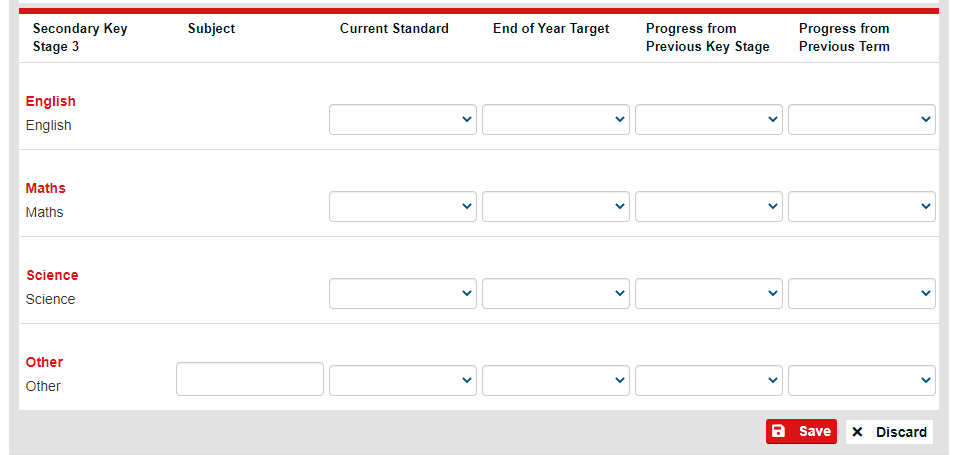 When you have finished adding the attainment information, click Save.  This information will be immediately available to the Virtual School Team.(For a temporary period, the above will need to be completed in addition to the PEP)